1,8%-kal nőtt az ipari termelés (első becslés)2024 februárjában az ipari termelés volumene 1,8, munkanaphatástól megtisztítva 1,4%-kal meghaladta az egy évvel korábbit. A szezonálisan és munkanappal kiigazított adatok alapján az ipari kibocsátás 2024 januárjához mérten 3,5%-kal emelkedett.A termelés növekedéséhez a feldolgozóipari alágak többsége hozzájárult. A legnagyobb súlyú alágak közül a járműgyártás, illetve az élelmiszer, ital és dohánytermék gyártása bővült az egy évvel korábbihoz viszonyítva, ugyanakkor a villamos berendezés, valamint a számítógép, elektronikai, optikai termék gyártása csökkent.A termelés az év első két hónapjában 0,9%-kal kisebb volt, mint 2023 azonos időszakában.A szezonálisan és munkanaptényezővel kiigazított ipari kibocsátás az előző hónaphoz képest 3,5%-kal nőtt.Sajtókapcsolat:kommunikacio@ksh.huEredeti tartalom: Központi Statisztikai HivatalTovábbította: Helló Sajtó! Üzleti SajtószolgálatEz a sajtóközlemény a következő linken érhető el: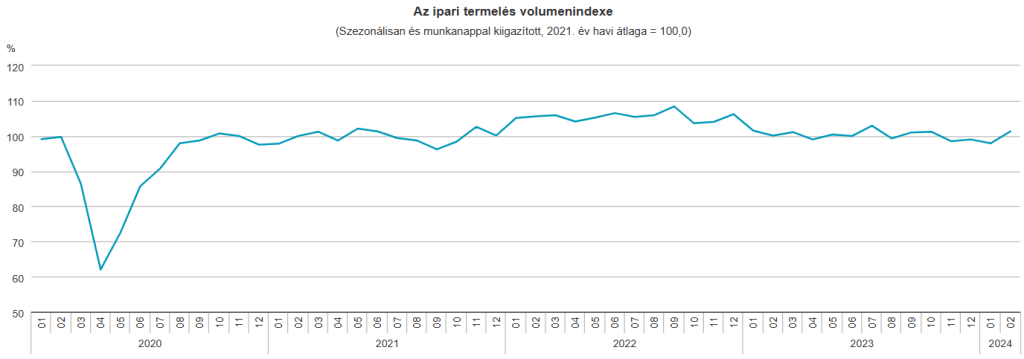 © Központi Statisztikai Hivatal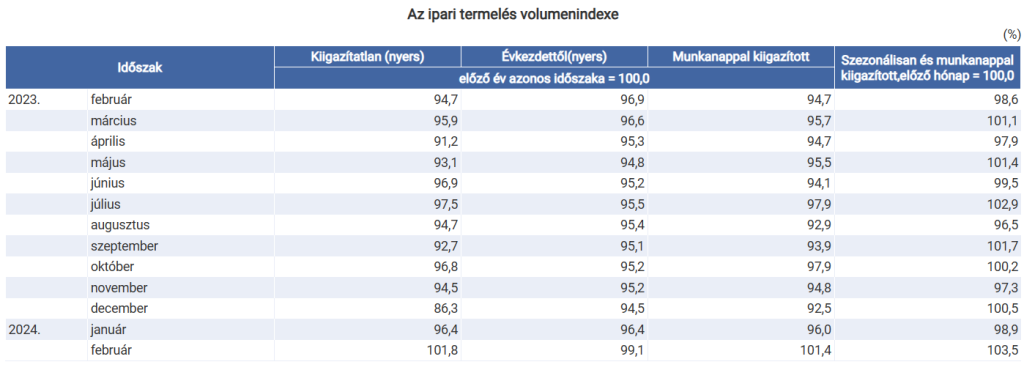 © Központi Statisztikai Hivatal